Publicado en Madrid el 24/02/2020 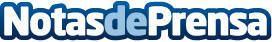 Wild Code School recomienda cómo incorporar con éxito los chatbots y mejorar la experiencia del cliente Anna Stépanoff es una de las 50 mujeres imprescindibles del sector tecnológico en Francia, según la prestigiosa revista Forbes. Wild Code School pone en marcha este marzo su nuevo programa Front-End Developer en formato part-time con una duración de 5 meses en MadridDatos de contacto:Diego Alarcón626244862Nota de prensa publicada en: https://www.notasdeprensa.es/wild-code-school-recomienda-como-incorporar_1 Categorias: Nacional Programación Madrid Emprendedores E-Commerce Software Recursos humanos Premios http://www.notasdeprensa.es